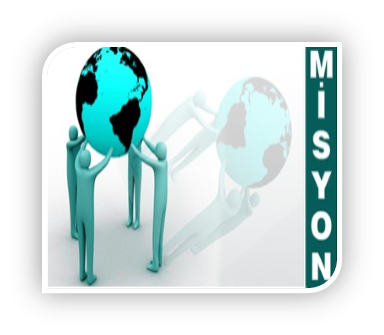 İçinden çıktığı toplum için üreten, geleceği inşa eden, nitelikli nesiller yetiştirmektir.